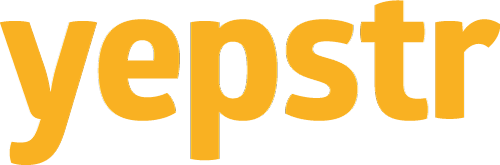 Pressmeddelande 2017-03-29
Yepstr öppnar i Göteborg Yepstr är en digital marknadsplats där hushåll kan få kontakt med ungdomar i närområdet för hjälp med enklare tjänster kopplade till familjen, hemmet eller trädgården. Tjänsten startades i Stockholm våren 2016 och nu kommer den till Göteborg. Först ut var Floda, Lerum, Tollered och Torslanda som smygöppnade redan förra veckan. Från och med i dag är tjänsten också tillgänglig i alla områden som har postort Göteborg. Ett hundratal privatpersoner har redan anslutit sig där. Genom Yepstr kan alla Göteborgs 15-21-åringar tryggt och säkert tjäna extrapengar genom att utföra enklare uppdrag för hushåll i närområdet. Uppdragen bokas och betalas enkelt genom en mobilapp eller via datorn och försäkring ingår alltid. Det vanligaste är att man söker en barnvakt eller någon som kan klippa gräset eller servera på en fest. Andra vill ha någon som går ut med hunden, ger enklare teknisk support eller läser läxor tillsammans med barnen. Så här års är det många som vill ha hjälp med att göra fint i trädgården och ställa fram utemöblerna. Det dyker också upp förfrågningar om hjälp med att slipa och bottenmåla båten. Yepstr förmedlar i dagsläget mellan 5 och 10 uppdrag per dag. Grundaren Jacob Rudbäck är själv född och uppvuxen i Örgryte. Som 24-åring reste han till Australien och tog ett jobb i en guldgruva. Senare var han med och startade Livehire, en digital rekryteringsplattform som blivit enormt framgångsrik. Väl hemma i Sverige igen är det istället ungdomar han vänder sig till. Genom Yepstr kan de tjäna sina första pengar och skaffa erfarenheter. Allt de gör utvärderas och omdömen från uppdragsgivare sparas i ett arbetsintyg som blir värdefullt den dag de ska söka jobb på riktigt.– Att hjälpa ungdomar ”komma igång” är något jag brunnit för sedan jag själv var 12 år och klippte gräsmattor för att tjäna lite extra. Jag är övertygad att de flesta inte har en aning om hur viktiga dessa första jobb är. Förutom extrapengar gav det mig mina första kontakter och jag lärde mig värdefulla läxor om planering, kommunikation med vuxna, att kunna sälja och samarbeta, säger Jacob Rudbäck.Namnet Yepstr kommer av ''Yep'' står för ”Young Entrepreneur”. – Egentligen är det ganska enkelt: det finns så många driftiga och talangfulla ungdomar som vill göra något stort med sina liv men inte vet var de ska börja. Det är den energin vi tänker frigöra genom Yepstr, säger Jacob. För mer information, kontakta:Jacob Rudbäck, vd Yepstr, +46 72 336 26 66 eller jacob@yepstr.comYepstr är en digital tjänst där hushåll kan få kontakt med ungdomar som vill hjälpa till med enklare tjänster kring hemmet, familjen och trädgården. Yepstr hjälper till med betalning, försäkring och skatt. Yepstr grundades i Sverige 2015.